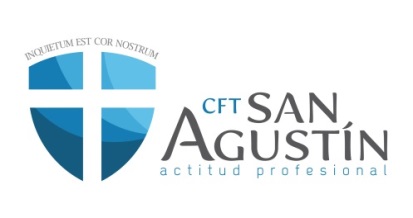 GUIA Nº 3: LOS HOMÓFONOS Y LOS HOMÓGRAFOSNombre:..........................................................................................................................Carrera:.............................................................................................Fecha:......................Las palabras homófonas son aquellas cuya pronunciación es similar y que tienen un significado distinto entre ellas, por lo general tienen también diferente ortografía. Dentro de las homófonas, se incluyen el grupo de palabras homógrafas, que si se escriben igual pero que siguen teniendo distinto significado. Ejemplos: río (corriente de agua), río (presente del verbo reír).
1. A (preposición)  / ha (del verbo haber)
2. Ablando (del verbo ablandar) / hablando  (del verbo hablar)
3. Halla (de hallar) / haya  (de haber) / haya (especie de árbol).
4. Abollar (hacer abolladuras, hundir) / aboyar (colocar boyas en mares o ríos)
5. Arrollo (de arrollar, atropellar) / arroyo (pequeña corriente de agua).
6. Asar (cocinar) / azar (casualidad)
7. Bacilo (bacteria) / vacilo (de bacilar, titubear)
8. Calló  (de V. callar) / cayó (de V. caer) /  callo (dureza de la piel) /  cayo (islote o peñasco).9. cima (punto más alto)  / sima (cavidad producto de una erosión, abismo)10. Cocer (preparar alimentos) /  coser (ropa a máquina o con aguja).
11. Rallar (desmenuzar con el rallador) /  rayar (trazar rayas; tachar con rayas). 12. Valla (cerco de madera) / vaya (de ir, se usa también como interjección).
13. Habría (de haber) / abría (de abrir)
14. Hacía  (de hacer) / hacia (preposición de dirección) / asía (de asir; de tomar) / Asia (continente).
15. Haremos (de hacer) /  aremos (de arar)
16. Haz  (de hacer) /  as (carta de naipe o baraja)/ as (número uno, campeón) / has (de haber)17. Hasta (preposición de término) / asta (cuerno, mástil)18. Hay  (de haber) /  ¡Ay! (interjección que denota dolor) / ahí (adverbio de lugar)
19. Hecho  (de hacer) / echo (de echar)
20. Hojear  (pasar las hojas de un libro) / ojear (echar una mirada rápida)
21. Hola  (saludo) / ola  (movimiento del mar)
22. Hora  (una de las horas del día) / ora  (de orar)
23. Deshecho (de deshacer) / desecho (de desechar)
24. Casa  (vivienda) / caza (acción de cazar)
25. Mesa  (mueble) / meza (de mecer)
26. Cauce  (conducto por donde corre el agua) / cause  (de causar)
27. Baso  (del verbo basar o basarse) /  vaso (recipiente para líquidos) / bazo  (víscera del cuerpo)
28. Bello (hermoso) / vello (pelo suave del cuerpo humano)
29. Bidente  (de dos dientes) / vidente  (que ve el futuro)
30. Bienes (caudal, fortuna) /  vienes (de venir)
31. Botar  (arrojar, tirar) / votar  (emitir el voto, sufragar)
32. Rebelar (levantar contra la autoridad) / revelar (decir un secreto)
33. Tuvo (de tener)  /  tubo (cilindro hueco)
34. Hierba  (planta, vegetal) / hierva (de hervir)
35. Barón  (título nobiliario) /  varón  (persona del sexo masculino)36. cabe (de caber)  / cave (de cavar)
37. Cerrar  (tapar, no dejar aberturas) /  serrar (cortar con una sierra)
38. Sumo  (lucha de origen japonés) /  sumo (de sumar) /  zumo (de jugo de frutas)
39. Sabia (de sabiduría) /  savia  (líquido de las plantas)
40. Seta  (especie de hongo) /  zeta  (letra del abecedario)41. Taza (recipiente para tomar té, café o alguna infusión) /  tasa (economía: precio, interés)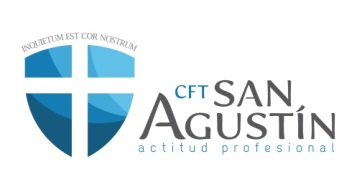 TALLER Nº 3: LOS HOMÓFONOS Y LOS HOMÓGRAFOSNombre:.................................................................................................................................................Carrera:.............................................................................................Fecha:..........................................ACTIVIDAD N°1: Selecciona 20 parejas de homófonos  y redacta 20 oraciones en las cuales incluyas a la pareja de  palabras y quede claro el significado de cada una. Ejemplo: Mientras le decía Hola a mi amiga Ana, me distraje y una gran ola me mojó en la playa.1.1._________________________________________________________________________________________________________________________________________________________________________________1.2._________________________________________________________________________________________________________________________________________________________________________________1.3._________________________________________________________________________________________________________________________________________________________________________________1.4._________________________________________________________________________________________________________________________________________________________________________________1.1._________________________________________________________________________________________________________________________________________________________________________________1.6._________________________________________________________________________________________________________________________________________________________________________________1.7._________________________________________________________________________________________________________________________________________________________________________________1.8._________________________________________________________________________________________________________________________________________________________________________________1.9._________________________________________________________________________________________________________________________________________________________________________________1.10.________________________________________________________________________________________________________________________________________________________________________________1.11.________________________________________________________________________________________________________________________________________________________________________________1.12.________________________________________________________________________________________________________________________________________________________________________________1.13.________________________________________________________________________________________________________________________________________________________________________________1.14.________________________________________________________________________________________________________________________________________________________________________________1.15.________________________________________________________________________________________________________________________________________________________________________________1.16.________________________________________________________________________________________________________________________________________________________________________________1.17.______________________________________________________________________________________ __________________________________________________________________________________________1.18.________________________________________________________________________________________________________________________________________________________________________________1.19.________________________________________________________________________________________________________________________________________________________________________________1.20.________________________________________________________________________________________________________________________________________________________________________________ACTIVIDAD N°2:   Escribe un texto en el cual utilices 20 parejas de homófonos/homógrafos. Debes destacar o subrayar cada una de las palabras utilizadas. No importa el orden en que las utilices, pero deben estar las 20 parejas.____________________________________________________________________________________________________________________________________________________________________________________________________________________________________________________________________________________________________________________________________________________________________________________________________________________________________________________________________________________________________________________________________________________________________________________________________________________________________________________________________________________________________________________________________________________________________________________________________________________________________________________________________________________________________________________________________________________________________________________________________________________________________________________________________________________________________________________________________________________________________________________________________________________________________________________________________________________________________________________________________________________________________________________________________________________________________________________________________________________________________________________________________________________________________________________________________________________________________________________________________________________________________________________________________________________________________________________________________________________________________________________________________________________________________________________________________________________________________________________________________________________________________________________________________________________________________________________________________________________________________________________________________________________________________________________________________________________________________________________________________________________________________________________________________________________________________________________________________________________________________________________________________________________________________________________________________________________________________________________________________________________________________________________________________________________________________________________________________________________________________________________________________________________________________________________________________________________________________________________________________________________________________________________________________________________________________________________________________________________________________________________________________________________________________________________________________________________________________________________________________________________________________________________________________________PUNTAJE IDEAL: 80PUNTAJE REAL:NOTA